Please present an original document (list below) or an original notarized photocopy with the completed “NameChange Request Form” to the Registrar’s Office staff.●Valid Driver’s License●Valid Passport●Valid Social Security Card●Other Government Documentation (for example: valid green card)●Valid Court Order of Name Change(Please note that Marriage Certificates, Divorce Decrees and Birth Certificates are not sufficient documentation.)HUID #: 	Dates of Attendance: Degree Program:	 JD		LLM		SJD		OTHERName which currently appears on your official records:First Name: Middle Name: Last Name: 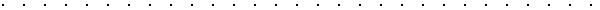 New legal name which will appear on all official records:Federal reporting regulations require that only legal names appear in official school records.First Name: Middle Name: Last Name: Preferred  First Name*: *Please note that the preferred first name you indicate will be viewable in course seating charts, rosters, and course Canvas pages; your e-mail display name and the Harvard directory.  Your legal name, however, will still be listed on all of your official school records.  Email Address Change:  *Note there is a 15 character limit on student email addresses.* If requesting an e-mail address change, please provide the following:Current email address: Desired email address: Student’s Signature: 	Date: 